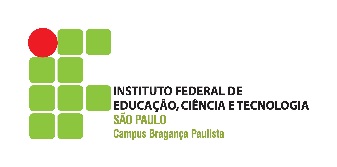 Instituto Federal de Educação, Ciência e Tecnologia de São PauloDiretoria Geral do Campus Bragança PaulistaCoordenadoria de ExtensãoPLANO DE ATIVIDADES DE ESTÁGIO (Estagiário com supervisor da EMPRESA)PLANO DE ATIVIDADES DE ESTÁGIO (Estagiário com supervisor da EMPRESA)PLANO DE ATIVIDADES DE ESTÁGIO (Estagiário com supervisor da EMPRESA)PLANO DE ATIVIDADES DE ESTÁGIO (Estagiário com supervisor da EMPRESA)PLANO DE ATIVIDADES DE ESTÁGIO (Estagiário com supervisor da EMPRESA)PLANO DE ATIVIDADES DE ESTÁGIO (Estagiário com supervisor da EMPRESA)PLANO DE ATIVIDADES DE ESTÁGIO (Estagiário com supervisor da EMPRESA)Aluno:Aluno:Aluno:Aluno:Aluno:Aluno:Prontuário:Curso:Curso:Curso:Curso:Curso:Curso:Curso:Horário do Estágio:Horário do Estágio:Horário do Estágio:Horário do Estágio:Horário do Estágio:Horário do Estágio:Horário do Estágio:Horário das Aulas:Horário das Aulas:Horário das Aulas:Horário das Aulas:Horário das Aulas:Horário das Aulas:Horário das Aulas:Tempo de Duração:Tempo de Duração:Tempo de Duração:Tempo de Duração:Tempo de Duração:Tempo de Duração:Tempo de Duração:Forma de realização:  (     ) Presencial                (      ) Remoto                     (      ) HíbridoForma de realização:  (     ) Presencial                (      ) Remoto                     (      ) HíbridoForma de realização:  (     ) Presencial                (      ) Remoto                     (      ) HíbridoForma de realização:  (     ) Presencial                (      ) Remoto                     (      ) HíbridoForma de realização:  (     ) Presencial                (      ) Remoto                     (      ) HíbridoForma de realização:  (     ) Presencial                (      ) Remoto                     (      ) HíbridoForma de realização:  (     ) Presencial                (      ) Remoto                     (      ) HíbridoStatus do Estágio:   (       )  Obrigatório          (     ) Não obrigatório      Status do Estágio:   (       )  Obrigatório          (     ) Não obrigatório      Status do Estágio:   (       )  Obrigatório          (     ) Não obrigatório      Status do Estágio:   (       )  Obrigatório          (     ) Não obrigatório      Status do Estágio:   (       )  Obrigatório          (     ) Não obrigatório      Status do Estágio:   (       )  Obrigatório          (     ) Não obrigatório      Status do Estágio:   (       )  Obrigatório          (     ) Não obrigatório      PERÍODOPERÍODOPERÍODOCARGA HORÁRIASÍNTESE DAS ATIVIDADES A SEREM DESENVOLVIDASSÍNTESE DAS ATIVIDADES A SEREM DESENVOLVIDASSÍNTESE DAS ATIVIDADES A SEREM DESENVOLVIDAS01XX/XX/XXXXA XX/XX/XXXX/XX/XXXXA XX/XX/XXXXX horasESCREVER UMA SÍNTESE DAS ATIVIDADES QUE SE PRETENDE DESENVOLVER NO SEMESTRE REFERIDO (PODE SER REPETIDO O TEXTO NAS LINHAS ABAIXO)ESCREVER UMA SÍNTESE DAS ATIVIDADES QUE SE PRETENDE DESENVOLVER NO SEMESTRE REFERIDO (PODE SER REPETIDO O TEXTO NAS LINHAS ABAIXO)ESCREVER UMA SÍNTESE DAS ATIVIDADES QUE SE PRETENDE DESENVOLVER NO SEMESTRE REFERIDO (PODE SER REPETIDO O TEXTO NAS LINHAS ABAIXO)02XX/XX/XXXXA XX/XX/XXXX/XX/XXXXA XX/XX/XXXXX horasCada Linha deve referir-se ao período de 06 meses de Estágio  (Exemplo: se iniciou estágio em 10 de abril de 2024, no Período 01 deve constar: de 10/04/2024 a 09/10/2024 na primeira linha, e no  Período 02 de 10/10/2024 a 09/04/2025 na segunda linha, e assim por diante)Cada Linha deve referir-se ao período de 06 meses de Estágio  (Exemplo: se iniciou estágio em 10 de abril de 2024, no Período 01 deve constar: de 10/04/2024 a 09/10/2024 na primeira linha, e no  Período 02 de 10/10/2024 a 09/04/2025 na segunda linha, e assim por diante)Cada Linha deve referir-se ao período de 06 meses de Estágio  (Exemplo: se iniciou estágio em 10 de abril de 2024, no Período 01 deve constar: de 10/04/2024 a 09/10/2024 na primeira linha, e no  Período 02 de 10/10/2024 a 09/04/2025 na segunda linha, e assim por diante)FériasXX/XX/XXXXA XX/XX/XXXX/XX/XXXXA XX/XX/XXFÉRIASO Estagiário tem direito a 30 dias de férias a cada 01 ano de estagio realizado (Lei 11.788/08). Preencher esse Período (linha 03) com os 30 dias a serem usufruídos de férias. Ex. 10/04/2025 a 09/05/2025.O Estagiário tem direito a 30 dias de férias a cada 01 ano de estagio realizado (Lei 11.788/08). Preencher esse Período (linha 03) com os 30 dias a serem usufruídos de férias. Ex. 10/04/2025 a 09/05/2025.O Estagiário tem direito a 30 dias de férias a cada 01 ano de estagio realizado (Lei 11.788/08). Preencher esse Período (linha 03) com os 30 dias a serem usufruídos de férias. Ex. 10/04/2025 a 09/05/2025.03XX/XX/XXXXA XX/XX/XXXX/XX/XXXXA XX/XX/XXXXX horasExemplo para o Período 03 (após as férias): De 10/05/2025 a 09/10/2025 ( 05 meses nesse período, pois 01 mês foi tirado nas férias).Exemplo para o Período 03 (após as férias): De 10/05/2025 a 09/10/2025 ( 05 meses nesse período, pois 01 mês foi tirado nas férias).Exemplo para o Período 03 (após as férias): De 10/05/2025 a 09/10/2025 ( 05 meses nesse período, pois 01 mês foi tirado nas férias).04XX/XX/XXXXA XX/XX/XXXX/XX/XXXXA XX/XX/XXXXX horasExemplo para o Período 04: De 10/10/2025 a 04/10/2026.  Exemplo para o Período 04: De 10/10/2025 a 04/10/2026.  Exemplo para o Período 04: De 10/10/2025 a 04/10/2026.  Total de Carga Horária desta folha:Total de Carga Horária desta folha:Total de Carga Horária desta folha:Total de Carga Horária desta folha:Total de Carga Horária desta folha:Total de Carga Horária desta folha:Total de Carga Horária desta folha:Assinatura do aluno:Assinatura do aluno:Assinatura do aluno:Assinatura do aluno:Assinatura do aluno:Assinatura do aluno:Assinatura do aluno:SUPERVISÃO NA UNIDADE CONCEDENTESUPERVISÃO NA UNIDADE CONCEDENTESUPERVISÃO NA UNIDADE CONCEDENTESUPERVISÃO NA UNIDADE CONCEDENTESUPERVISÃO NA UNIDADE CONCEDENTESUPERVISÃO NA UNIDADE CONCEDENTESUPERVISÃO NA UNIDADE CONCEDENTENome:Nome:Nome:Nome:Nome:Cargo:Cargo:Assinatura:                                                                            Data:       /       /   Assinatura:                                                                            Data:       /       /   Assinatura:                                                                            Data:       /       /   Assinatura:                                                                            Data:       /       /   Assinatura:                                                                            Data:       /       /   Assinatura:                                                                            Data:       /       /   Assinatura:                                                                            Data:       /       /   PROFESSOR ORIENTADORNome:Assinatura:                                                                              Data:       /       / 